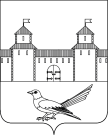 СОРОЧИНСКИЙ  ГОРОДСКОЙ  СОВЕТ                                      МУНИЦИПАЛЬНОГО ОБРАЗОВАНИЯ				             ГОРОД СОРОЧИНСК        ОРЕНБУРГСКОЙ ОБЛАСТИ(LIХ СЕССИЯ ЧЕТВЕРТОГО СОЗЫВА)                                             РЕШЕНИЕ       от «30» января 2015 года № 372(с учетом изменений от 02.03.2015 № 380, от 31.05.2016 № 122, от 15.07.2016 № 143,от 22.12.2016 № 218, от 20.12.2018 № 455, от 27.11.2019 № 539, от 19.12.2019 № 551, от 18.11.2020 № 13, от 30.11.2021 № 134)О Почетном гражданине Сорочинского городского округаВ целях признания выдающихся заслуг граждан перед Сорочинским городским округом Оренбургской области, поощрения за труд и деятельность, направленные на обеспечение благополучия и процветания Сорочинского городского округа, руководствуясь статьей 22 Устава муниципального  образования Сорочинский городской округ Оренбургской области, Сорочинский городской Совет РЕШИЛ:1. Учредить муниципальную награду Сорочинского городского округа - звание "Почетный гражданин Сорочинского городского округа ".2. Утвердить Положение о Почетном гражданине Сорочинского городского округа согласно приложению.3. Организацию исполнения настоящего решения поручить руководителю аппарата (управляющему делами) администрации Сорочинского городского округа И.Н. Черных. 4. Признать утратившим силу решение № 5 от 15.03.2000 года «О Почетном гражданине Сорочинского городского округа».5. Настоящее решение вступает в силу с момента официального опубликования в газете "Сорочинский вестник" и распространяется на правоотношения, возникшие с 01.01.2015 года».6. Контроль за исполнением настоящего решения возложить на постоянную депутатскую комиссию по правовым вопросам и территориальному общественному самоуправлению.Глава муниципального образования-Председатель Сорочинского городского Совета                    П.М. СтрельниковПриложение                                                                                                           к Решению Сорочинского городского Совета от «30» января  2015 года №372Положениео Почетном гражданине Сорочинского городского округа1. Общие положения1.1. Звание «Почетный гражданин Сорочинского городского округа» (далее - Почетный гражданин) присваивается Сорочинским городским Советом депутатов персонально, пожизненно гражданам Российской Федерации, а в исключительных случаях - иностранным гражданам за эффективную работу по укреплению дружбы и взаимовыгодного сотрудничества, за особые заслуги перед жителями Сорочинского городского округа.1.2. Лицу, удостоенному звания Почетный гражданин, вручается диплом  и удостоверение   Почетного гражданина Сорочинского городского округа.1.3. Лица, удостоенные звания Почетный гражданин, имеют право публичного пользования этим званием со своим именем.1.4. Имена Почетных граждан заносятся в Книгу Почетных граждан Сорочинского городского округа в хронологическом порядке. Книга Почетных граждан Сорочинского городского округа постоянно хранится в администрации Сорочинского городского округа.1.5. Исключен.1.6. Почетные граждане могут принимать участие в торжественных мероприятиях, посвященных государственным праздникам, Дню города и другим важным событиям, по приглашению главы Сорочинского городского округа, должностных лиц органов местного самоуправления Сорочинского городского округа. По решению Сорочинского городского Совета депутатов могут отмечаться юбилеи лиц, удостоенных звания Почетный гражданин.1.7. После смерти лица, удостоенного звания Почетный гражданин, музей Сорочинского городского округа может принять на хранение диплом, и удостоверение Почетного гражданина Сорочинского городского округа.1.8. Настоящее Положение распространяется на всех лиц, удостоенных звания Почетный гражданин, независимо от времени присвоения данного звания. 1.9. В исключительных случаях звание "Почетный гражданин Сорочинского городского округа" может присваиваться отдельным гражданам посмертно.1.10. Льготы для лиц, удостоенных звания Почетный гражданин, предусмотренные настоящим Положением, финансируются из бюджета Сорочинского городского округа. (приостановлен на 2022-2024 годы)1.11. Почетный гражданин Сорочинского городского округа может быть лишен своего звания решением Сорочинского городского Совета депутатов муниципального образования Сорочинского городского округа Оренбургской области за:- нарушение законодательства Российской Федерации, установленное вступившим в законную силу приговором суда;- совершение поступков, порочащих его как почетного гражданина Сорочинского городского округа. Порядок лишения звания «Почетный гражданин Сорочинского городского округа» аналогичен порядку присвоения звания.2. Основание и порядок присвоения звания Почетный гражданин2.1. Основаниями для присвоения звания Почетный гражданин являются:- совершение   героических поступков,  проявление   мужества, смелости,    отваги  во благо Сорочинского городского округа, его жителей;- многолетняя плодотворная работа и достигнутые успехи в области промышленности, сельского хозяйства, экономики, культуры, искусства, науки, образования, здравоохранения, обеспечении безопасности и правопорядка, социального, духовного и нравственного воспитания, благотворительной, общественной сферах деятельности, в совершенствовании системы местного самоуправления, направленные на развитие Сорочинского городского округа, которые отмечены наградами Российской Федерации, Оренбургской области, органов исполнительной власти Оренбургской области;-  наличие у жителей Сорочинского городского округа звания «Герой Советского Союза», «Герой Социалистического Труда», «Герой России», «Герой Труда Российской Федерации»; «Заслуженный работник» СССР, РФ (РСФСР) по профессиям; «Мастер Спорта Международного класса», «Заслуженный Мастер Спорта»;- избрание депутатом представительного органа не менее 3-х раз в разные периоды времени в муниципальном образовании Сорочинский район, городской округ город Сорочинск, Сорочинский городской округ Оренбургской области.2.2. Иностранным гражданам настоящее звание может присваиваться по иным основаниям, в том числе связанным с большой общественно-политической значимостью акта присвоения этого звания.2.3. Возбуждение вопроса и представление кандидатов на присвоение звания Почетный гражданин производится в порядке, установленном данным Положением.2.4. Решение о присвоении звания Почетный гражданин принимается Сорочинским городским Советом депутатов.2.5. Рассмотрение вопроса и принятие решения о присвоении звания Почетный гражданин может осуществляться в отсутствии лица, представляемого к званию.2.6. Диплом и удостоверение Почетного гражданина подписывается главой муниципального образования Сорочинского городского округа Оренбургской области и скрепляется гербовой печатью.2.7. Диплом и удостоверение Почетного гражданина Сорочинского городского округа  вручаются лицу, удостоенному этого звания, главой Сорочинского городского округа в торжественной обстановке в присутствии депутатов Сорочинского городского Совета.2.8. Порядок присвоения звания Почетный гражданин включает в себя: - подачу ходатайства о присвоении звания Почетный гражданин главе муниципального образования Сорочинский городской округ Оренбургской области администрацией предприятия, учреждения, организации, общественного объединения путем предоставления наградного листа, по форме согласно приложению № 1, с сопроводительным письмом. Глава муниципального образования Сорочинский городской округ Оренбургской области не позднее, чем в 30-дневный срок рассматривает представленный наградной материал и со своими предложениями передает на рассмотрение Комиссии, созданной в целях рассмотрения материалов о присвоении звания Почетный гражданин.».2.9. Комиссия по рассмотрению материалов и предложений о присвоении звания "Почетный гражданин Сорочинского городского округа" направляет протокол заседания Комиссии на основании, которого Сорочинским городским Советом готовится соответствующий проект решения  по присвоению звания «Почетный гражданин Сорочинского городского округа». 3. Льготы лицам, удостоенным звания «Почетный гражданин Сорочинского городского округа»3.1. Лицам, удостоенным звания «Почетный гражданин Сорочинского городского округа», представляются льготы:- право на внеочередной прием должностными лицами органов местного самоуправления, руководителями муниципальных предприятий и учреждений;- на 50 процентов оплату коммунальных услуг (вода, газ, электроэнергия, вывоз ТБО, отопления) после выхода на пенсию; (приостановлен на 2022-2024 годы)- на преимущественное медицинское обслуживание в амбулаторных поликлинических учреждениях  государственной  системы здравоохранения и на внеочередную госпитализацию;- на доплату к  государственной пенсии в порядке  и на условиях, определяемых решением Сорочинского городского Совета. (приостановлен на 2022-2024 годы)3.2. Лица, удостоенные звания Почетный гражданин, имеют право на льготы, предусмотренные решением Сорочинским городским Советом депутатов.3.3. Льготы, предусмотренные настоящим Положением, распространяются только на лиц, удостоенных звания Почетного гражданина.3.4. Документом, подтверждающим право пользования льготами, установленными настоящим Положением, является удостоверение Почетного гражданина.3.5. В случае смерти Почетного гражданина, проживающего в Сорочинского городского округа Оренбургской области, членам семьи, законным представителям, иным лицам, взявшим на себя обязанности по погребению лица удостоенного звания «Почетный гражданин Сорочинского городского округа», за счет местного бюджета Сорочинского городского округа производится единовременное возмещение фактически понесенных расходов на погребение, организацию похорон, в сумме не превышающей 100,0 тыс. рублей, с последующей индексацией исходя из прогнозируемого уровня инфляции, установленного федеральным законом о федеральном бюджете на очередной финансовый год и плановый период, в сроки, определяемые Правительством Российской Федерации.  Возмещение  фактически понесенных расходов на погребение, организацию похорон производится только на основании представленных документов, подтверждающих расходы. (приостановлен на 2022-2024 годы)3.6. Порядок возмещения фактически понесенных расходов на погребение и организацию похорон определяется постановлением администрации Сорочинского городского округа Оренбургской области.4. Описание удостоверенияПочетного гражданина Сорочинского городского округа4.1. Бланк удостоверения Почетного гражданина Сорочинского городского округа (далее - удостоверение) представляет собой двухстраничную книжку из бумаги с защитной сеткой розового цвета, наклеенную на плотное складывающееся пополам основание, обтянутое кожей красного или вишневого цвета.4.2. Размеры сложенного бланка удостоверения - 90 x 60 мм.4.3. Герб  Сорочинского городского округа выполняется в цветном изображении на левой и правой стороне удостоверения, текст обложки выполняется черным шрифтом. 4.4. На левой странице внутреннего разворота обложки в центре размещено изображение герба Сорочинского городского округа, фотография Почетного гражданина Сорочинского городского округа, удостоверение N _______, рядом с ней каллиграфическим почерком - фамилия, имя и отчество лица, которому присвоено звание "Почетный гражданин Сорочинского городского округа ", место для оттиска гербовой печати.На правой странице книжки вверху надпись: «Предъявитель настоящего удостоверения является Почетным гражданином Сорочинского городского округа. Имеет права и льготы, установленные решением Сорочинского городского Совета депутатов N _______ от «____»___________г., Дата выдачи N _______ от «____»_________20__г.».Под текстом располагаются слова: Глава Сорочинского городского округа ______________место для оттиска гербовой печати.Приложение № 1к решению Сорочинского городского Совета НАГРАДНОЙ ЛИСТ(муниципальное образование)(наименование муниципальной награды)1. Фамилия, имя, отчество  ___________________________________________________________________________________________________________________________2. Должность, место работы  __________________________________________ __________________________________________________________________________________________________________________________________________________ (точное наименование организации с указанием организационно-правовой формы и должности)(число, месяц, год)5. Место рождения  (субъект Российской Федерации, муниципальное образование)6. Образование  (наименование образовательной организации, год окончания)7. Ученая степень, ученое звание  _________________________________________8. Какими государственными наградами награжден(а) и даты награждений9. Какими ведомственными, региональными наградами награжден(а) и даты награждений10. Домашний адрес  __________________________________________________________________13. Стаж работы в должности  __________________  (для руководящих работников)14. Трудовая деятельность (включая обучение в профессиональных образовательных организациях и образовательных организациях высшего образования, военную службу)Сведения в пп. 1 – 14 соответствуют данным общегражданского паспорта, трудовой книжки, дипломов о получении образования и военного билета.Руководитель кадрового подразделенияМ.П.15. Характеристика с указанием конкретных заслуг представляемого к награждению(при представлении к очередной государственной награде указываются заслуги с момента предыдущего награждения)рекомендована общим собранием коллектива организации, ее совета или собранием участников(наименование организации)М.П.СОГЛАСОВАНО:М.П. Удостоверение № ________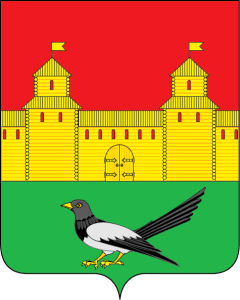 _____________________________________                           фамилия_____________________________________                               имя_____________________________________                            отчество                  М.П. Удостоверение № _____________________________________________                           фамилия_____________________________________                               имя_____________________________________                            отчество                  М.П.Предъявитель настоящего удостоверения является    Почетным гражданином Сорочинского городского округа.Имеет права и льготы, установленные решением Сорочинского городского Совета № _________от «___» __________________________г.               Дата выдачи «___» _____________________20__г.Глава Сорочинского городского округа _______________М.П.3. Пол4. Дата рождения11. Общий стаж работы12. Стаж работы в отраслиМесяц и год
(мм.гггг)Месяц и год
(мм.гггг)Должность с указанием названия организации (в соответствии с записями в дипломах о получении образования, военном билете, трудовой книжке)Адрес организации (фактический, с указанием субъекта Российской Федерации и муниципального образования)поступленияуходаДолжность с указанием названия организации (в соответствии с записями в дипломах о получении образования, военном билете, трудовой книжке)Адрес организации (фактический, с указанием субъекта Российской Федерации и муниципального образования)(фамилия, инициалы)“”20г.(подпись)Кандидатурак награждению(фамилия, инициалы награждаемого)(наименование муниципальной награды)протокол №от “”20г.Руководитель организацииПредседательствующий на общем собрании коллектива организации, ее совета или собрании участников(фамилия, инициалы)(фамилия, инициалы)(подпись)(подпись)“”20г.Глава муниципального образования(фамилия, инициалы)(подпись)“”20г.